П О С Т А Н О В Л Е Н И ЕАДМИНИСТРАЦИИ МУНИЦИПАЛЬНОГО ОБРАЗОВАНИЯ «УЛЯПСКОЕ СЕЛЬСКОЕ ПОСЕЛЕНИЕ» от  17.11.2023 г. № 85                                                  аул Уляп Об утверждении Перечня функций администрации МО «Уляпское сельское поселение», при реализации которых наиболее вероятно возникновение коррупционных рисков В соответствии с Федеральным законом от 6 октября 2003 года № 131-ФЗ «Об общих принципах организации местного самоуправления в Российской Федерации», Федеральным законом от 25.12.2008 г. № 273-ФЗ «О противодействии коррупции», письмом Министерства труда и социальной защиты Российской Федерации от 20.02.2015 г. № 18-01/10/П-906 «О Методических рекомендациях по проведению оценки коррупционных рисков, возникающих при реализации функций», руководствуясь Уставом муниципального образования «Уляпское сельское поселение»                                   ПОСТАНОВЛЯЮ:               1.Утвердить Перечень коррупционно-опасных функций в сфере деятельности администрации муниципального образования «Уляпское сельское поселение» (Приложение).             2. Контроль за исполнением данного постановления возложить на ведущего  специалиста по общим вопросам администрации муниципального образования «Уляпское сельское поселение» (Пафова С.Б.)            3.Опубликовать настоящее постановление на сайте администрации муниципального образования «Уляпское сельское поселение» уляпскокое.рф в сети «Интернет»             4.Настоящее постановление вступает в силу с момента его опубликования.Глава  муниципального образования«Уляпского сельского поселения»                                                                        А.М. Куфанов                                                                                                                              ПРИЛОЖЕНИЕ                                                                                            к постановлению администрации муниципального образования «Уляпское сельское поселение»                         от 17.11.2023 г. № 85  Переченькоррупционно-опасных функций в сфере деятельности администрации                          муниципального образования «Уляпское сельское поселение»1. Осуществление организационно-распорядительных и административно-хозяйственных функций .2. Формирование, утверждение, исполнение бюджета муниципального образования, контроль за его исполнением.3. Подготовка и принятие решений о распределении бюджетных ассигнований , субсидий межбюджетных трансфетров, а также ограниченных ресурсов.4. Осуществление функций управления, пользования, распоряжения имуществом, находящемся в муниципальной собственности, в том числе:4.1. организация продажи приватизируемого муниципального имущества, иного имущества, принадлежащего МО «Уляпское сельское поселение»;4.2. заключение договоров аренды имущества и земельных участков, находящихся в муниципальной;4.3.  регистрация имущества и ведение баз данных.5. Осуществление закупок товаров, работ и услуг для муниципальных нужд.6. Осуществление функций в сфере противодействия коррупции на муниципальной службе.7. Разработка и реализация муниципальных целевых и инвестиционных программ МО "Уляпское сельское поселение».8. Дорожная деятельность в отношении дорог местного значения.9. Осуществление муниципального контроля.10. Предоставление муниципальных услуг гражданам и организациям.11.Рассмотрение дел об административных правонарушениях, составление протоколов об административных правонарушениях.12. Проведение правовой экспертизы муниципальных правовых актов.13. Прием граждан на муниципальную службу, формирование кадрового резерва на замещение вакантных должностей муниципальной службы, аттестации и премирование сотрудников администрации.14. Представление в установленном порядке интересов администрации МО «Уляпское сельское поселение» в судах и других органах власти.15. Хранение и распределение материально-технических ресурсовГлава  муниципального образования«Уляпского сельского поселения»                                                                        А.М. КуфановРОССИЙСКАЯ ФЕДЕРАЦИЯРЕСПУБЛИКА АДЫГЕЯАДМИНИСТРАЦИЯМУНИЦИПАЛЬНОГООБРАЗОВАНИЯ«УЛЯПСКОЕ СЕЛЬСКОЕ ПОСЕЛЕНИЕ»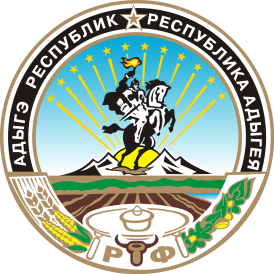 УРЫСЫЕ ФЕДЕРАЦИЕАДЫГЭ РЕСПУБЛИКМУНИЦИПАЛЬНЭГЪЭПСЫКIЭ ЗИIЭ«УЛЭПЭ КЪОДЖЭ ПСЭУПIЭМ»И АДМИНИСТРАЦИЙ